University of Louisiana at Lafayette Hosts: 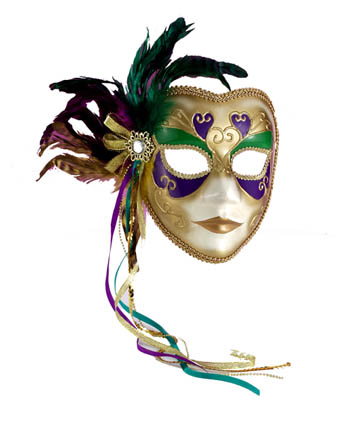 2015 MARDI GRAS/ALUMNAE CLASSICDear Colleagues, The University of Louisiana at Lafayette is honored to host the 2015 LSU & ULL Mardi Gras Alumnae Classic (Swing) in Lafayette, Louisiana, from February 6th to 8th, 2015. The Louisiana State University Speech and Debate program cordially invites you to experience the Mardi Gras tradition you know and love with a new location. The Mardi Gras Alumnae Swing offers NPDA, IPDA and Team IPDA debate as well as the standard 11 AFA-NIET events. The debate tab room will be run by representatives of Texas A&M Prairieview. The individual events tab room will be run by representatives of William Carey University and Louisiana State University. There will be an opportunity in the tournament’s schedule on Saturday to give competitors a chance to experience some of the Mardi Gras festivities taking place in Lafayette, Baton Rouge, New Orleans and surrounding areas. Below you will find information about the tournament, accommodations, and fees. Please email (maseyhammons@gmail.com) your entries for both halves to Masey Hammons. Due to the tournament staff working from multiple universities, we request all entries by 5 pm Tuesday, February 3rd. Additionally, each change after noon on Wednesday, February 4th  will result in an additional $15 charge. Information is also available on our web site at www.lsu.edu/debate. Please contact us if we can provide you with any additional help. We look forward to seeing you. Laissez les bon temps roulez!Masey Hammons Director of Forensics Department of CommunicationUniversity of Louisiana at LafayetteOffice: (337) 482-6090Cell: (337) 258-1235 Email: Maseyhammons@gmail.comChas WomeldorfAssociate Director of ForensicsLouisiana State UniversityEmail: chasswomelsdorf@gmail.comHotel Information:Hilton Lafayette1521 West Pinhook Road Lafayette, Louisiana 70503telephone 337.235.6111 fax 337.261.0311     We have a great deal with this nearby high quality hotel! $89! Just follow the below link! If you’d rather call them, our Group Code is TMG.http://www.hilton.com/en/hi/groups/personalized/L/LFTLHHF-TMG-20150206/index.jhtml?WT.mc_id=POG
Event Information1. All American Forensics Association individual events, as well as appropriate divisions of parliamentary debate, IPDA and Team IPDA shall be offered.2. Schools shall not be limited in entries per event, however only the top 4 entries in each event / division will count for sweepstakes awards.All parliamentary debate rounds shall follow the time limits and rules established under the National Parliamentary Debate Association. Divisions offered will be Varsity and Novice (divisions may be collapsed into one open division if necessary due to limited entries). 6 preliminary rounds and the appropriate number of elimination rounds will be offered.All IPDA debate rounds shall follow the 5-2-6-2 format. Divisions offered will be Novice, Varsity and Professional. 6 preliminary rounds and the appropriate number of elimination rounds will be offered. Team IPDA will occur concurrently with the 1st half of IE’s with 4 preliminary rounds and the appropriate number of elimination rounds. Competitors in TIPDA will not be able to compete in Individual Events. We will offer the same divisions as NPDA.Rules and descriptions for individual events that are established and followed by the American Forensics Association will be used at the tournament.3. Awards shall be presented to all elimination round participants in all events. Awards shall be presented to the top three pentathlon participants and top three speakers in each debate division. An award shall also be presented to the top community college. Additionally, the top three schools in debate, individual events, and overall sweepstakes competitions will receive awards for each half as well as the overall weekend.General InformationNo minimum number of entries is required for schools to count toward debate or individual events sweepstakes awards.Schools must be entered in both debate and individual events in order to be eligible for the overall sweepstakes competition.To be eligible for Individual Sweepstakes, students must compete in a minimum of four events.Tiger AWARD: We will also be awarding the top three individuals competing in at least one form of debate and three individual events. JUDGES!!We really need your judges! One judge during individual events patterns covers six entries per flight in IEs or two TIPDA teams. One judge during debate rounds covers 4 IPDA debaters or 2 NPDA debate teams.Schedule InformationRegistration will be in the lobby of Moody Hall (Early I.E. Registration from 6-9pm Friday)FLIGHT A – Ext, Prose, Per, Poe, CA, DIFLIGHT B – Info, Imp, POI, Duo, ADS
IPDA will be flighted with Novice in Flight A and Varsity in Flight B (the Open division will be paired with the smaller flight)ENTRIES for the 1st Half (Friday-Saturday; make checks payable to “DSR-TKA”)SCHOOL: EMAIL: COACH: PHONE: EMAIL: INDIVIDUAL EVENTS (please indicate novice speakers and differentiate between Duos with different letters)I.E. Judges (please note any restrictions): Team IPDA DEBATE (TIPDA judges will likely be used in IE’s)TIPDA Judges (please note any restrictions):IPDA DEBATEIPDA Judges (please note any restrictions):PARLIAMENTARY DEBATE TEAMS				NPDA Judges (please note any restrictions):1st Half Fees # Covered Individual Event slots _	x             $10 =# Uncovered  _			x	$15 =# Covered NPDA slots _		x	$40 =# Uncovered _			x	$75 =# Covered IPDA slots _		x	$25 =# Uncovered _			x	$40 =# Covered TIPDA slots _		x             $25 =# Uncovered _			x	$40 =                                                 Total =ENTRIES for the 2nd Half (Sunday; make checks payable to “DSR-TKA”)SCHOOL: EMAIL: COACH: PHONE: EMAIL: INDIVIDUAL EVENTS (please indicate novice speakers and differentiate between Duos with different letters)I.E. Judges (please note any restrictions): 2nd Half Fees:# Covered Individual Event slots _	x             $10 =# Uncovered  _			x	$15 =                                                                  Total =CodeCompetitor(s)V/NEXT      CA ProsePerPoeDIINFDuo 1Duo 2ADSPOIIMPSweepscodeTeam MemberV/NPartnerV/NcodeTeam MemberV/N/ProcodeTeam MemberV/NPartnerV/NCodeCompetitor(s)V/NEXT      CA ProsePerPoeDIINFDuo 1Duo 2ADSPOIIMPSweeps